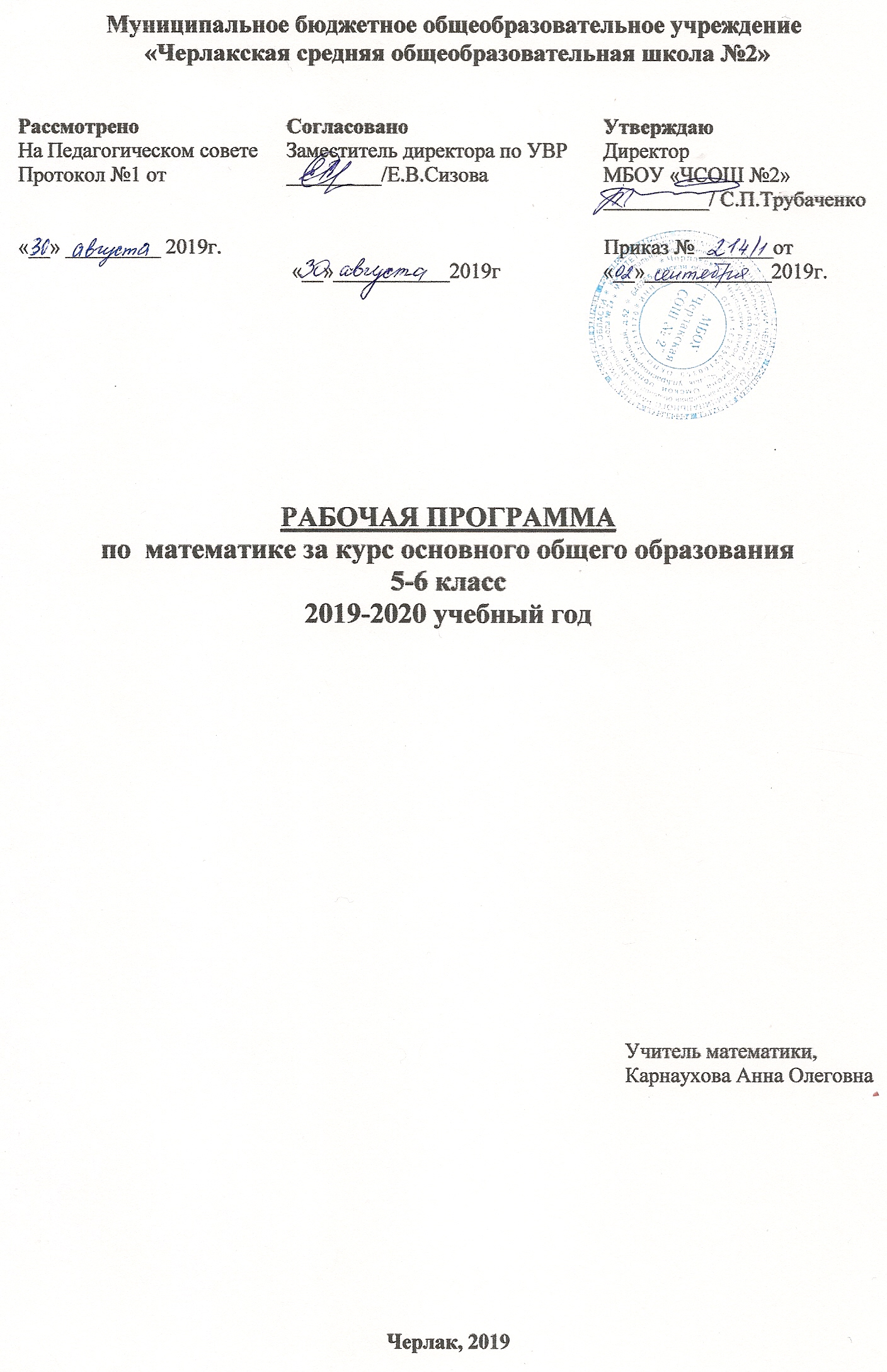 Рабочая программа составлена на основе Федерального государственного стандарта общего образования, Программы развития и формирования универсальных учебных действий для основного общего образования, рабочих программ для 5-6 классов составителя Т.А. Бурмистровой для УМК Г.В. Дорофеева и др., Основной Образовательной Программы основного общего образования МБОУ «Черлакская СОШ №2».Учебный предмет входит в образовательную область «Математика и Информатика».Сознательное овладение учащимися системой арифметических знаний и умений необходимо в повседневной жизни, для изучения смежных дисциплин и продолжения образования.Практическая значимость школьного курса математики 5-6 классов обусловлена тем, что объектом изучения служат количественные отношения действительного мира. Математическая подготовка необходима для понимания принципов устройства и использования современной техники, восприятия научных и технических понятий и идей.Арифметика является одним из опорных предметов основной школы: она обеспечивает изучение других дисциплин. В первую очередь это относится к предметам естественно-научного цикла, в частности к физике. Развитие логического мышления учащихся при обучении математике в 5-6 классах способствует усвоению предметов гуманитарного цикла. Практические умения и навыки арифметического характера необходимы для трудовой и профессиональной подготовки школьников.Развитие у учащихся правильных представлений о сущности и происхождении арифметических абстракций, о соотношении реального и идеального, о характере отражения математической наукой явлений и процессов реального мира, о месте арифметики в системе наук и роли математического моделирования в научном познании и в практике способствует формированию научного мировоззрения учащихся, а также формированию качеств мышления, необходимых для адаптации в современном информационном обществе.Общие цели основного общего образования с учетом специфики предмета:достижение выпускниками планируемых результатов: знаний, умений, навыков, компетенций и компетентностей, определяемых личностными, семейными, общественными, государственными потребностями и возможностями обучающегося среднего школьного возраста, индивидуальными особенностями его развития и состояния здоровья; становление и развитие личности обучающегося в ее самобытности, уникальности, неповторимости.Требуя от учащихся умственных и волевых усилий, концентрации внимания, активности воображения, арифметика развивает нравственные черты личности (настойчивость, целеустремленность, творческую активность, самостоятельность, трудолюбие, дисциплину и критичность мышления) и умение аргументировано отстаивать свои взгляды и убеждения, а также способность принимать самостоятельные решения. Активное использование и решение текстовых задач на всех этапах учебного процесса развивают творческие способности школьников.Изучение математики в 5-6 классах позволяет формировать умения и навыки умственного труда: планирование своей работы, поиск рациональных путей её выполнения, критическую оценку результатов. В процессе изучения математики школьники учатся излагать свои мысли ясно и исчерпывающе, лаконично и ёмко, приобретают навыки чёткого, аккуратного и грамотного выполнения математических записей.Важнейшей задачей школьного курса арифметики является развитие логического мышления учащихся. Сами объекты математических умозаключений и принятые правила их конструирования способствуют формированию умений обосновывать и доказывать суждения, приводить чёткие определения, развивают логическую интуицию. Кратко и наглядно раскрывают механизм логических построений и учат их применению. Показывая внутреннюю гармонию математики, формируя понимание красоты и изящества математических суждений, арифметика вносит значительный вклад в эстетическое воспитание учащихся.В курсе математики 5 – 6 классов выделяется несколько содержательных линий: арифметика; элементы алгебры; вероятность и статистика; наглядная геометрия. Наряду с этим в содержание включены две дополнительные методологические темы: множества и математика в историческом развитии. Содержательно-методическая линия каждой из этих двух тем пронизывает все основные содержательные линии. При этом линия «Множества» служит цели овладения учащимися некоторыми элементами универсального математического языка, «Математика в историческом развитии» способствует созданию общекультурного, гуманитарного фона изучения курса.Содержание линии «Арифметика» служит фундаментом для дальнейшего изучения учащимися математики и смежных дисциплин, способствует развитию не только вычислительных навыков, но и логического мышления, формированию умения пользоваться алгоритмами, способствует развитию умений планировать и осуществлять деятельность, направленную на решение задач, а также приобретению практических навыков, необходимых в повседневной жизни.Содержание линии «Элементы алгебры» систематизирует знания о математическом языке, показывая применение букв для обозначения чисел и записи свойств арифметических действий, а также для нахождения неизвестных компонентов арифметических действий.Содержание линии «Наглядная геометрия» способствует формированию у учащихся первичных представлений о геометрических абстракциях реального мира, закладывает основы формирования правильной геометрической речи, развивает образное мышление пространственные представления.Линия «Вероятность и статистика» - обязательный компонент школьного образования, усиливающий его прикладное и практическое значение. Этот материал необходим, прежде всего, для формирования у учащихся функциональной грамотности – умения воспринимать и критически анализировать информацию, представленную в различных формах, понимать вероятностный характер многих реальных зависимостей, производить простейшие вероятностные расчеты. Изучение основ комбинаторики позволит учащемуся осуществлять рассмотрение случаев, перебор и подсчет числа вариантов, в том числе в простейших прикладных задачах.При изучении вероятности и статистики обогащаются представления о современной картине мира и методах его исследования, формируется понимание роли статистики как источника социально значимой информации и закладываются основы вероятностного мышления.Место курса в учебном планеБУП на изучение математики в 5 – 6 классах основной школы отводит 5 часов в неделю в течение каждого года обучения, всего 175 уроков.Количество контрольных работ:Планируемые результаты изучения курса математики в 5 – 6 классах5 классПрограмма позволяет добиваться следующих результатов освоения образовательной программы основного общего образования:Личностные:ответственного отношения к учению, готовности и способности обучающихся к саморазвитию и самообразованию на основе мотивации к обучению и познанию;умения ясно, точно, грамотно излагать свои мысли в устной и письменной речи, понимать смысл поставленной задачи, выстраивать аргументацию, приводить примеры и контрпримеры;критичности мышления, умения распознавать логически некорректные высказывания, отличать гипотезу от факта;креативности мышления, инициативы, находчивости, активности при решении арифметических задач;умения контролировать процесс и результат учебной математической деятельности;Метапредметные:способности самостоятельно планировать альтернативные пути достижения целей, осознанно выбирать наиболее эффективные способы решения учебных и познавательных задач;умения осуществлять контроль по образцу и вносить необходимые коррективы;развития способности организовывать учебное сотрудничество и совместную деятельность с учителем и сверстниками: определять цели, распределять функции и роли участников, взаимодействовать и находить общие способы работы; умения работать в группе: находить общее решение и разрешать конфликты на основе согласования позиций и учета интересов; слушать партнера; формулировать, аргументировать и отстаивать свое мнение;развития способности видеть математическую задачу в других дисциплинах, в окружающей жизни;умения находить в различных источниках информацию, необходимую для решения математических проблем, и представлять ее в понятной форме; принимать решение в условиях неполной и избыточной, точной и вероятностной информации;умения понимать и использовать математические средства наглядности (рисунки, чертежи, схемы и др.) для иллюстрации, интерпретации, аргументации;понимания сущности алгоритмических предписаний и умения действовать в соответствии с предложенным алгоритмом;умения самостоятельно ставить цели, выбирать и создавать алгоритмы для решения математических проблем;Предметные:умения работать с математическим текстом (структурирование, извлечение необходимой информации), точно и грамотно выражать свои мысли в устной и письменной речи, применяя математическую терминологию и символику, использовать различные языки математики (словесный, символический, графический), развития способности обосновывать суждения, проводить классификацию;умения пользоваться изученными математическими формулами;умения применять изученные понятия, результаты и методы при решении задач из различных разделов курса, в том числе задач, не сводящихся к непосредственному применению известных алгоритмов.6 классПрограмма позволяет добиваться следующих результатов освоения образовательной программы основного общего образования:Личностные:формирования у учащихся интеллектуальной честности и объективности, способности к преодолению мыслительных стереотипов, вытекающих из обыденного опыта;воспитания качеств личности, обеспечивающих социальную мобильность, способность принимать самостоятельные решения;формирования качеств мышления, необходимых для адаптации в современном информационном обществе;развитие интереса к математическому творчеству и математических способностей.Метапредметные:умения осуществлять контроль по образцу и вносить коррективы;умения устанавливать причинно-следственные связи, строить логические рассуждения и выводы;развития способности организовывать сотрудничество и совместную деятельность с учителем и сверстниками;умения понимать и использовать математические средства наглядности (чертежи, схемы);умения самостоятельно ставить цели, выбирать и создавать алгоритмы для решения учебных задач.формирования общих способов интеллектуальной деятельности, характерных для математики и являющихся основой познавательной культуры, значимой для различных сфер человеческой деятельности.Предметные:развитие представлений о числе и числовых системах от натуральных до рациональных чисел; овладение навыками устных, письменных, инструментальных вычислений;овладение простейшими способами представления статистических данных;развитие умений применять изученные понятия, результаты, методы для решения задач практического характера и задач из смежных дисциплин с использованием при необходимости справочных материалов, компьютера, пользоваться оценкой и прикидкой при практических расчетах.5 класс:РАЦИОНАЛЬНЫЕ ЧИСЛАУченик научится: владеть понятиями, связанными с делимостью натуральных чисел;выражать числа в эквивалентных формах, выбирая наиболее подходящую в зависимости от конкретной ситуации;использовать понятия и умения, связанные с пропорциональностью величин, выполнять несложные практические расчеты.Ученик получит возможность:познакомиться с позиционными системами счисления с основаниями, отличными от 10;углубить и развить представления о натуральных числах и свойствах делимости;ДЕЙСТВИТЕЛЬНЫЕ ЧИСЛАУченик научится:использовать начальные представления о множестве действительных чисел.Ученик получит возможность:развить представление о числе и числовых системах от натуральных до действительных чисел; о роли вычислений в человеческой практике;развить и углубить знания о десятичной записи действительных чисел (периодические и непериодические дроби).ИЗМЕРЕНИЯ, ПРИБЛИЖЕНИЯ, ОЦЕНКИУченик научится:использовать в ходе решения задач элементарные представления, связанные с приближенными значениями величин.Ученик получит возможность:понять, что числовые данные, которые используются для характеристики объектов окружающего мира;понять, что погрешность результата вычислений должна быть соизмерима с погрешностью исходных данных.НАГЛЯДНАЯ ГЕОМЕТРИЯУченик научится:распознавать на чертежах, рисунках, моделях и в окружающем мире плоские и пространственные геометрические фигуры;распознавать развертки куба, прямоугольного параллелепипеда, правильной пирамиды, цилиндра и конуса;вычислять объем прямоугольного параллелепипеда.Ученик получит возможность:вычислять объемы пространственных геометрических фигур, составленных из прямоугольных параллелепипедов;углубить и развить представления о пространственных геометрических фигурах;6 класс:РАЦИОНАЛЬНЫЕ ЧИСЛАУченик научится: понимать особенности десятичной системы счисления;выражать числа в эквивалентных формах, выбирая наиболее подходящую в зависимости от конкретной ситуации;сравнивать и упорядочивать рациональные числа;выполнять вычисления с рациональными числами, сочетая устные и письменные приемы вычислений, применение калькулятора;использовать понятия и умения, связанные с пропорциональностью величин, процентами в ходе решения математических задач и задач из смежных предметов, выполнять несложные практические расчеты.Ученик получит возможность:углубить и развить представления о натуральных числах и свойствах делимости;научиться использовать приемы, рационализирующие вычисления, приобрести привычку контролировать вычисления, выбирая подходящий для ситуации способ.ДЕЙСТВИТЕЛЬНЫЕ ЧИСЛАУченик научится:использовать начальные представления о множестве действительных чисел.Ученик получит возможность:развить представление о числе и числовых системах от натуральных до действительных чисел; о роли вычислений в человеческой практике;развить и углубить знания о десятичной записи действительных чисел (периодические и непериодические дроби).ИЗМЕРЕНИЯ, ПРИБЛИЖЕНИЯ, ОЦЕНКИУченик научится:использовать в ходе решения задач элементарные представления, связанные с приближенными значениями величин.Ученик получит возможность:понять, что числовые данные, которые используются для характеристики объектов окружающего мира, являются преимущественно приближенными, что по записи приближенных значений, содержащихся в информационных источниках, можно судить о погрешности приближения;понять, что погрешность результата вычислений должна быть соизмерима с погрешностью исходных данных.НАГЛЯДНАЯ ГЕОМЕТРИЯУченик научится:строить развертки куба и прямоугольного параллелепипеда;определять по линейным размерам развертки фигуры, линейные размеры самой фигуры и наоборот;Ученик получит возможность:вычислять объемы пространственных геометрических фигур, составленных из прямоугольных параллелепипедов;углубить и развить представления о пространственных геометрических фигурах;применять понятие развертки для выполнения практических расчетов.Содержание курса 5 класс6 классКалендарно-тематическое планирование5 класс6 классЧетверти5 класс6 классI23II21III22IV22Год88Наименование раздела (общее количество часов)Основное содержание по темеВиды деятельности учащихся1.Линии (8 часов)1.1.Разнообразный мир линий1.2 Прямая. Части прямой. Ломанная1.3. Длина линии1.4. ОкружностьОбзор и контрольРаспознавать на чертежах, рисунках прямую, части прямой, окружность. Приводить примеры аналогов прямой и окружности в окружающем мире. Изображать их с использованием чертежных инструментов, на клетчатой бумаге. Измерять с помощью инструментов и сравнивать длины отрезков. Строить отрезки заданной блины, проводить окружности заданного радиуса. Выражать одни единицы измерения длин через другие.2.Натуральные числа (15 часов)2.1 Как записывают и читают натуральные числа2.2.Натуральный ряд. Сравнение натуральных чисел2.3. Числа и точки на прямой2.4. Округление натуральных чисел2.5. Решение комбинаторных задачОбзор и контрольЧитать и записывать натуральные числа, сравнивать и упорядочивать их. Описывать свойства натурального ряда. Чертить координатную прямую, изображать числа точками на координатной прямой, находить координаты отмеченной точки. Округлять натуральные числа. Решать комбинаторные задачи с помощью перебора всех возможных вариантов. Моделировать ход решения с помощью рисунка, с помощью дерева возможных вариантов.3.Действия с натуральными числами(22 часа)3.1. Сложение и вычитание3.2. Умножение и деление3.3. Порядок действий в вычислениях3.4. Степень числа3.5. Задачи на движениеОбзор и контрольВыполнять арифметические действия с натуральными числами, вычислять значения степеней. Находить значения числовых выражений, содержащих действия разных ступеней, со скобками и без скобок. Выполнять прикидку и оценку результата вычислений, применять приёмы проверки правильности вычислений. Исследовать простейшие числовые закономерности, используя числовые эксперименты. Употреблять буквы для обозначения чисел, для записи общих утверждений. Решать текстовые задачи арифметическим способом, используя различные зависимости между величинами (скорость, время, расстояние; работа, производительность, время и т. п.): анализировать и осмысливать текст задачи, переформулировать условие, извлекать необходимую информацию, моделировать условие с помощью схем, рисунков, реальных предметов; строить логическую цепочку рассуждений; критически оценивать полученный ответ, осуществлять самоконтроль, проверяя ответ на соответствие условию4.Использование свойств действий при вычислениях(12 часов)4.1.Свойства сложения и умножения4.2. Распределительное свойство4.3.Задачи на части4.4. Задачи на уравниваниеОбзор и контрольЗаписывать свойства арифметических действий с помощью букв. Формулировать и применять правила преобразования числовых выражений на основе свойств арифметических действий. Анализировать и рассуждать в ходе исследования. Числовых закономерностей. Осуществлять самоконтроль. Моделировать условие задачи, используя реальные предметы и рисунки. Решать текстовые задачи арифметическим способом.5. Углы и многоугольники(9 часов)5.1 Как обозначают и сравнивают углы5.2 Измерение углов5.3 Ломаные и многоугольникиОбзор и контрольИзмерять с помощью транспортира и сравнивать величины углов. Строить углы заданной величины. Решать задачи на нахождение градусной меры углов. Распознавать многоугольники на чертежах, рисунках, находить их аналоги в окружающем мире. Моделировать многоугольники, используя бумагу, проволоку и др. Вычислять периметры многоугольников6. Делимость чисел(15 часов)6.1 Делители и кратные6.2 Простые и составные числа6.3 Свойства делимости6.4 Признаки делимости6.5 Деление с остаткомОбзор и контрольФормулировать определения делителя и кратного числа, свойства и  признаки делимости. Использовать таблицу простых чисел. Проводить несложные исследования, опираясь на числовые эксперименты. Классифицировать натуральные числа (чётные и нечётные, по остаткам от деления на 3 и т. п.). Доказывать и опровергать с помощью контрпримеров утверждения о делимости чисел. Конструировать математические предложения с помощью связок «и», «или», «если..., то...». Решать задачи, связанные с делимостью чисел. 7.Треугольники и четырехугольники(10 часов)7.1 Треугольники и их виды7.2 Прямоугольники7.3 Равенства фигур7.4 Площадь прямоугольника Обзор и контрольРаспознавать треугольники и четырёхугольники на чертежах и рисунках, приводить примеры аналогов этих фигур в окружающем мире. Изображать треугольники и четырёхугольники от руки и с использованием чертёжных инструментов на нелинованой и клетчатой бумаге; моделировать, используя бумагу, пластилин, проволоку и др. Исследовать свойства треугольников и четырёхугольников путём эксперимента, наблюдения, измерения, моделирования, в том числе с использованием компьютерных программ. Вычислять площади прямоугольников. Выражать одни единицы измерения площади через другие. Решать задачи на нахождение площадей. Изображать равные фигуры. Конструировать орнаменты и паркеты (от руки или с помощью компьютера)8.Дроби(18 часов)8.1 Доли8.2 Что такое дробь8.3 Основное свойство дроби8.4 Приведение дробей к общему знаменателю8.5 Сравнение дробей8.6 Натуральные числа и дробиОбзор и контрольМоделировать в графической, предметной форме понятия и свойства, связанные с понятием обыкновенной  дроби. Записывать и читать обыкновенные дроби. Соотносить дроби и точки на координатной прямой. Формулировать, записывать с помощью букв основное свойство обыкновенной дроби, преобразовывать дроби. Применять различные приёмы сравнения дробей, выбирая наиболее подходящий в зависимости отконкретной ситуации. Находить способ решения задач, связанных с упорядочением, сравнением дробей9.Действия с дробями(34 часа)9.1 Сложение и вычитание дробей9.2 Смешанные дроби9.3 Сложение и вычитание смешанных дробей9.4 Умножение дробей9.5 Деление дробей9.6 Нахождение части целого и целого по его частиОбзор и контрольМоделировать сложение и вычитание дробей с помощью реальных объектов, рисунков, схем. Формулировать, записывать с помощью буквправила действий с обыкновенными дробями. Вычислять значения числовых выражений, содержащих дроби; применять свойства арифметических действий для рационализации вычислений. Комментировать ход вычисления. Использовать приёмы проверки результатов. Проводить несложные исследования, связанные со свойствами дробных чисел, опираясь на числовые эксперименты. Решать текстовые задачи, содержащие дробные данные. Использовать приёмы решения задач на нахождение части целого и целого по его части10. Многогранники(10 часов)10.1 Геометрические тела и их изображение10.2 Параллелепипед10.3 Объем параллелепипеда10.4 ПирамидаОбзор и контрольРаспознавать на чертежах, рисунках, в окружающем мире многогранники. Изображать многогранники на клетчатой бумаге. Моделировать многогранники, используя бумагу, пластилин, проволоку и др. Рассматривать простейшие сечения пространственных фигур, получаемые путём предметного или компьютерного моделирования, определятьих вид. Изготавливать пространственные фигуры из развёрток; распознавать развёртки куба, параллелепипеда, пирамиды. Исследовать и описывать свойства многогранников, используя эксперимент, наблюдение, измерение, моделирование. Использовать компьютерное моделирование и эксперимент для изучения свойств пространственных тел. Вычислять объёмы параллелепипедов. Выражать одни единицы объёма через другие. Решать задачи на нахождение объёмов параллелепипедов11. Таблицы и диаграммы.(9 часов)11.1 Чтение и составление таблиц11.2 Диаграммы11.3 Опрос общественного мненияОбзор и контрольАнализировать готовые таблицы и диаграммы; сравнивать между собой данные, характеризующие некоторое явление или процесс. Выполнять сбор информации в несложных случаях; заполнять простые таблицы, следуя инструкцииПовторение. Итоговые контрольные работы (за 1-е полугодие и за год)(13 часов)Наименование раздела (общее количество часов)Основное содержание по темеВиды деятельности учащихся1. Дроби и проценты(18 часов)1.1 Что мы знаем о дробях1.2 Вычисления с дробями1.3 «Многоэтажные» дроби1.4 Основные задачи на дроби1.5 Что такое процент1.6 Столбчатые и круговые диаграммыОбзор и контрольПреобразовывать, сравнивать и упорядочивать обыкновенные дроби; выполнять вычисления с дробями; исследовать числовые закономерности; использовать приёмы решения основных задач на дроби. Объяснять, что такое процент, употреблять обороты речи со словом «процент». Выражать проценты в дробях и дроби в процентах. Решать задачи на нахождение процентов от величины. Извлекать информацию из таблиц и диаграмм, выполнять вычисления по табличным данным; определять по диаграмме наибольшее и наименьшее из представленных данных2. Прямые на плоскости и в пространстве(7 часов)2.1 Пересекающиеся прямые2.2 Параллельные прямые2.3 РасстояниеОбзор и контрольРаспознавать случаи взаимного расположения двух прямых. Изображать две пересекающиеся прямые, строить прямую, перпендикулярную данной, параллельную данной. Измерять расстояние между двумя точками, от точки до прямой, между двумя параллельными прямыми3. Десятичные дроби(9 часов)3.1 Десятичная запись дробей3.2 Десятичные дроби и метрическая система мер3.3 Перевод обыкновенной дроби в десятичную3.4 Сравнение десятичных дробейОбзор и контрольЗаписывать и читать десятичные дроби. Изображать десятичные дроби точками на координатной прямой. Представлять обыкновенные дроби в виде десятичных и десятичные в виде обыкновенных. Приводить примерыэквивалентных представлений дробных чисел. Сравнивать и упорядочивать десятичные дроби. Использовать эквивалентные представления дробных чисел при их сравнении, при вычислениях. Выражать одни единицы измерения величины через другие (метры в километрах, минуты в часах и т. п.)4. Действия с десятичными дробями(31 час)4.1 Сложение и вычитание десятичных дробей4.2 Умножение и деление десятичной дроби на 10, 100, 10004.3 Умножение десятичных дробей4.4 Деление десятичных дробей4.5 Деление десятичных дробей (продолжение)4.6 Округление десятичных дробей4.7 Задачи на движениеОбзор и контрольФормулировать правила действий с десятичными дробями. Вычислять значения числовых выражений, содержащих дроби; применять свойстваарифметических действий для рационализации вычислений. Исследовать несложные числовые закономерности, используя числовые эксперименты. Выполнять прикидку и оценку результатов вычислений. Округлять десятичные дроби, Находить десятичные приближения обыкновенныхдробей. Решать текстовые задачи арифметическим способом, используя различные зависимости между величинами (скорость, время, расстояние; работа, производительность, время и т. п.); анализировать и осмысливать текст задачи, переформулировать условие, извлекать необходимуюинформацию, моделировать условие с помощью схем, рисунков, реальных предметов; строить логическую цепочку рассуждений; критически оценивать полученный ответ, осуществлять самоконтроль, проверяя ответ на соответствие условию. Решать задачи на нахождение части, выраженной десятичной дробью от данной величины5.Окружность(9часов)5.1 Окружность и прямая5.2 Две окружности на плоскости5.3 Построение треугольника5.4 Круглые телаОбзор и контрольРаспознавать различные случаи взаимного расположения прямой и окружности, двух окружностей, изображать их с помощью чертёжныхинструментов и от руки. Распознавать цилиндр, конус, шар, изображать их от руки, моделировать, используя бумагу, пластилин, проволоку и др. Исследовать и описывать свойства круглых тел, используя эксперимент, наблюдение, измерение, моделирование, в том числе компьютерное моделирование. Рассматривать простейшие сечения круглых тел, получаемые путём предметного или компьютерного моделирования, определять их вид6. Отношения и проценты(14 часов)6.1 Что такое отношение6.2 Деление в данном отношении6.3 «Главная» задача на проценты 6.4 Выражение отношения в процентахОбзор и контрольСоставлять отношения, объяснять смысл каждого составленного отношения. Находить отношение величин, решать задачи на деление величины в данном отношении. Объяснять, что показывает масштаб (карты, плана, модели). Выражать проценты десятичной дробью, переходить от десятичной дроби к процентам, решать задачи на вычисление процента от величины и величины по её проценту, выражать отношение двух величинв процентах. Выполнять самоконтроль при нахождении процентов величины, используя прикидку7. Симметрия(8 часов)7.1 Осевая симметрия7.2 Ось симметрии фигуры7.3 Центральная симметрияОбзор и контрольНаходить в окружающем мире плоские и пространственные симметричные фигуры. Распознавать плоские фигуры, симметричные относительнопрямой, относительно точки, пространственные фигуры, симметричные относительно плоскости. Строить фигуру, симметричную данной относительно прямой, относительно точки, с помощью инструментов, изображать от руки. Конструировать орнаменты и паркеты, используя свойство симметрии, в том числе на компьютере.8. Выражения, формулы, уравнения(15 часов)8.1 О математическом языке8.2 Буквенные выражения и числовые подстановки8.3 Формулы. Вычисления по формулам8.4 Формулы длины окружности, площади круга и объёма шара8.5 Что такое уравнениеОбзор и контрольИспользовать буквы при записи математических выражений и предложений: применять буквы для обозначения чисел, для записи общих утверждений, составлять буквенные выражения по условиям задач. Вычислять числовое значение буквенного выражения при заданных значениях букв. Составлять формулы, выражающие зависимости между величинами, вычислять по формулам. Строить речевые конструкции с использованием слов «уравнение», «корень уравнения». Проверять, является ли указанное число корнем уравнения. Решать простейшие уравнения на основе зависимостей между компонентами арифметических действий. Составлять математические модели (уравнения) по условиям текстовых задач.9. Целые числа(14 часов)9.1 Какие числа называют целыми9.2 Сравнение целых чисел9.3 Сложение целых чисел9.4 Вычитание целых чисел 9.5 Умножение и деление целых чиселОбзор и контрольПриводить примеры использования в окружающем мире целых чисел (температура, выигрыш- проигрыш, выше ниже уровня моря и т. п.).Характеризовать множество целых чисел. Сравнивать, упорядочивать целые числа, используя координатную прямую как наглядную опору. Формулировать правила вычисления с целыми числами, находить значения числовых выражений, содержащих действия с целыми числами.Вычислять значения буквенных выражений при заданных целых значениях букв10. Множества(9 часов)10.1 Понятие множества10.2 Операции над множествами10.3 Решение задач с помощью кругов Эйлера10.4 Комбинаторные задачиОбзор и контрольПриводить примеры конечных и бесконечных множеств из области натуральных и целых чисел. Находить объединение и пересечение конкретных множеств. Иллюстрировать теоретико-множественные понятия с помощью кругов Эйлера. Обсуждать соотношения между основными числовыми множествами. Приводить примеры несложных классификаций из различных областей жизни. Решать комбинаторные задачи методом перебора вариантов11. Рациональные числа(16 часов)11.1 Какие числа называют рациональными11.2 Сравнение рациональных чисел.11.3 Модуль числа11.4 Действия с рациональными числами11.5 Что такое координаты11.6 Прямоугольные координаты на плоскостиОбзор и контрольХарактеризовать множество рациональных чисел. Изображать положительные и отрицательные рациональные числа точками на координатной прямой. Применять и понимать геометрическийсмысл понятия модуля числа, находить модуль рационального числа. Сравнивать и упорядочивать рациональные числа. Формулировать правила выполнения действий с рациональными числами, вычислять значения числовых выражений, содержащих разные действия. Применять свойства сложения и умножения для преобразования сумм и произведений.Объяснять и иллюстрировать понятие прямоугольной системы координат на плоскости, понимать и применять в речи соответствующие термины и символику. Строить на координатной плоскости точки и фигуры по заданным координатам, определять координаты точек12. Многоугольники и многогранники(10 часов)12.1 Параллелограмм12.2 Площади12.3 ПризмаОбзор и контрольРаспознавать на чертежах, рисунках, в окружающем мире параллелограммы, правильные многогранники, призмы. Изображать геометрические фигуры от руки и с использованием чертёжныхинструментов. Моделировать геометрические объекты, используя бумагу, пластилин, проволоку и др. Исследовать и описывать свойства геометрических фигур, используя эксперимент, наблюдение, измерение, компьютерное моделирование. Рассматривать простейшие сечения многогранников, получаемые путём предметного или компьютерного моделирования, определять их вид. Изготавливать призмы из развёрток; распознавать развёртки цилиндра и конуса. Решать задачи на нахождение площадейПовторение. Итоговые контрольные работы 9за 1-е полугодие и за год)(10 часов)№ п/пТема урокаКол-во часовДатаПо плануДата по фактуДата по фактуДата по фактуДата по фактуДата по фактуДата по фактуГлава 1. Линии (8 часов)Глава 1. Линии (8 часов)Глава 1. Линии (8 часов)Глава 1. Линии (8 часов)Глава 1. Линии (8 часов)Глава 1. Линии (8 часов)Глава 1. Линии (8 часов)Глава 1. Линии (8 часов)Глава 1. Линии (8 часов)Глава 1. Линии (8 часов)1Разнообразный мир линий102.0902.0902.0902.0902.0902.0902.092Прямая. Часть прямой. Ломаная103.0903.0903.0903.0903.0903.0903.093Прямая. Часть прямой. Ломаная104.0904.0904.0904.0904.0904.0904.094Длина линии105.0905.0905.0905.0905.0905.0905.095Длина линии106.0906.0906.0906.0906.0906.0906.096Окружность109.0909.0909.0909.0909.0909.0909.097Окружность110.0910.0910.0910.0910.0910.0910.098Обзор и контроль111.0911.0911.0911.0911.0911.0911.09Глава 2. Натуральные числа (15 часов)Глава 2. Натуральные числа (15 часов)Глава 2. Натуральные числа (15 часов)Глава 2. Натуральные числа (15 часов)Глава 2. Натуральные числа (15 часов)Глава 2. Натуральные числа (15 часов)Глава 2. Натуральные числа (15 часов)Глава 2. Натуральные числа (15 часов)Глава 2. Натуральные числа (15 часов)Глава 2. Натуральные числа (15 часов)9Как записывают и читают числа112.0912.0912.0912.0912.0912.0912.0910Как записывают и читают числа114.0914.0914.0914.0914.0914.0914.0911Натуральный ряд. Сравнение чисел117.0917.0917.0917.0917.0917.0917.0912Входная контрольная работа118.0919.0919.0919.0919.0919.0919.0913Анализ контрольной работы119.0921.0921.0921.0921.0921.0921.0914Натуральный ряд. Сравнение чисел120.0918.0918.0918.0918.0918.0918.0915Числа и точки на прямой121.0924.0924.0924.0924.0924.0924.0916Числа и точки на прямой124.0925.0925.0925.0925.0925.0925.0917Округление натуральных чисел125.0926.0926.0926.0926.0926.0926.0918Округление натуральных чисел126.0927.0927.0927.0927.0927.0927.0919Решение комбинаторных задач127.0901.1001.1001.1001.1001.1001.1020Решение комбинаторных задач128.0902.1002.1002.1002.1002.1002.1021Решение комбинаторных задач101.1003.1003.1003.1003.1003.1003.1022Обзор главы.102.1004, 0504, 0504, 0504, 0504, 0504, 0523 Контрольная работа №1 по теме «Натуральные числа».103.1008.1008.1008.1008.1008.1008.10Глава 3. Действия с натуральными числами (22 часа)Глава 3. Действия с натуральными числами (22 часа)Глава 3. Действия с натуральными числами (22 часа)Глава 3. Действия с натуральными числами (22 часа)Глава 3. Действия с натуральными числами (22 часа)Глава 3. Действия с натуральными числами (22 часа)Глава 3. Действия с натуральными числами (22 часа)Глава 3. Действия с натуральными числами (22 часа)Глава 3. Действия с натуральными числами (22 часа)Глава 3. Действия с натуральными числами (22 часа)24Анализ контрольной работы. Сложение и вычитание1 09.1009.1009.1009.1009.1009.1025Сложение и вычитание110.1010.1010.1010.1010.1010.1026Сложение и вычитание111.1011.1011.1011.1011.1011.1027Умножение и деление112.1012.1012.1012.1012.1012.1028Умножение и деление115.1015.1015.1015.1015.1015.1029Умножение и деление116.1016.1016.1016.1016.1016.1030Умножение и деление117.1017.1017.1017.1017.1017.1031Умножение и деление132Порядок действий в вычислениях133Порядок действий в вычислениях134Порядок действий в вычислениях135Порядок действий в вычислениях136Степень числа137Степень числа138Степень числа139Задачи на движение140Задачи на движение141Задачи на движение142Задачи на движение143Обзор главы144Обзор главы145Контрольная работа № 2 по теме «Действия с натуральными числами»1Глава 4. Использование свойств действий при вычислениях (12 часов)Глава 4. Использование свойств действий при вычислениях (12 часов)Глава 4. Использование свойств действий при вычислениях (12 часов)Глава 4. Использование свойств действий при вычислениях (12 часов)Глава 4. Использование свойств действий при вычислениях (12 часов)Глава 4. Использование свойств действий при вычислениях (12 часов)Глава 4. Использование свойств действий при вычислениях (12 часов)Глава 4. Использование свойств действий при вычислениях (12 часов)Глава 4. Использование свойств действий при вычислениях (12 часов)Глава 4. Использование свойств действий при вычислениях (12 часов)46Анализ контрольной работы. Свойства сложения и умножения147Свойства сложения и умножения148Распределительное свойство149Распределительное свойство150Распределительное свойство151Задачи на части152Задачи на части153Задачи на части154Задачи на уравнивание155Задачи на уравнивание156Обзор главы157 Контрольная работа № 3 по теме «Использование свойств действий  при вычислениях»1Глава 5. Углы и многоугольники (9 часов)Глава 5. Углы и многоугольники (9 часов)Глава 5. Углы и многоугольники (9 часов)Глава 5. Углы и многоугольники (9 часов)Глава 5. Углы и многоугольники (9 часов)Глава 5. Углы и многоугольники (9 часов)Глава 5. Углы и многоугольники (9 часов)Глава 5. Углы и многоугольники (9 часов)Глава 5. Углы и многоугольники (9 часов)Глава 5. Углы и многоугольники (9 часов)58Анализ контрольной работы. Как обозначают и сравнивают углы159Как обозначают и сравнивают углы160Измерение углов161Измерение углов162Измерение углов163Углы и многоугольники164Углы и многоугольники165Обзор главы166Обзор главы1Глава 6. Делимость чисел (15 часов)Глава 6. Делимость чисел (15 часов)Глава 6. Делимость чисел (15 часов)Глава 6. Делимость чисел (15 часов)Глава 6. Делимость чисел (15 часов)Глава 6. Делимость чисел (15 часов)Глава 6. Делимость чисел (15 часов)Глава 6. Делимость чисел (15 часов)Глава 6. Делимость чисел (15 часов)Глава 6. Делимость чисел (15 часов)67Анализ контрольной работы. Делители и кратные168Делители и кратные169Делители и кратные170Простые и составные числа171Простые и составные числа172Свойства делимости173Свойства делимости174Признаки делимости175Признаки делимости176Признаки делимости177Деление с остатком178Деление с остатком179Деление с остатком180Обзор главы181Контрольная работа № 4 «Делимость чисел»1Глава 7. Треугольники и четырехугольники (10 часов)Глава 7. Треугольники и четырехугольники (10 часов)Глава 7. Треугольники и четырехугольники (10 часов)Глава 7. Треугольники и четырехугольники (10 часов)Глава 7. Треугольники и четырехугольники (10 часов)Глава 7. Треугольники и четырехугольники (10 часов)Глава 7. Треугольники и четырехугольники (10 часов)Глава 7. Треугольники и четырехугольники (10 часов)Глава 7. Треугольники и четырехугольники (10 часов)Глава 7. Треугольники и четырехугольники (10 часов)82Анализ контрольной работы. Треугольники и их виды183Треугольники и их виды184Прямоугольники185Прямоугольники186Равенство фигур187Равенство фигур188Площадь прямоугольника189Площадь прямоугольника190 Обзор главы.191СР по теме «Площади»1Глава 8. Дроби (18 часов)Глава 8. Дроби (18 часов)Глава 8. Дроби (18 часов)Глава 8. Дроби (18 часов)Глава 8. Дроби (18 часов)Глава 8. Дроби (18 часов)Глава 8. Дроби (18 часов)Глава 8. Дроби (18 часов)Глава 8. Дроби (18 часов)Глава 8. Дроби (18 часов)92Доли193Доли194Что такое дробь195Что такое дробь196Что такое дробь197Основное свойство дроби198Основное свойство дроби199Основное свойство дроби1100Приведение дробей к общему знаменателю1101Приведение дробей к общему знаменателю1102Сравнение дробей1103Сравнение дробей1104Сравнение дробей1105Натуральные числа и дроби1106Натуральные числа и дроби1107Обобщение и систематизация  знаний по теме «Дроби»1108Обобщение и систематизация  знаний по теме «Дроби»1109Контрольная работа № 5 по теме «Обыкновенные дроби».1Глава 9. Действия с дробями (34 часа)Глава 9. Действия с дробями (34 часа)Глава 9. Действия с дробями (34 часа)Глава 9. Действия с дробями (34 часа)Глава 9. Действия с дробями (34 часа)Глава 9. Действия с дробями (34 часа)Глава 9. Действия с дробями (34 часа)Глава 9. Действия с дробями (34 часа)Глава 9. Действия с дробями (34 часа)Глава 9. Действия с дробями (34 часа)110Анализ контрольной работы. Сложение и вычитание дробей1111Сложение и вычитание дробей1112Сложение и вычитание дробей1113Сложение и вычитание дробей1114Сложение и вычитание дробей1115Смешанные дроби1116Смешанные дроби1117Смешанные дроби1118Сложение и вычитание смешанных дробей1119Сложение и вычитание смешанных дробей1120Сложение и вычитание смешанных дробей1121Сложение и вычитание смешанных дробей1122Зачет по теме «Сложение и вычитание дробей ».1123Умножение дробей1124Умножение дробей1125Умножение дробей1126Умножение дробей1127Зачет по теме «Умножение дробей »1128Деление дробей1129Деление дробей1130Деление дробей1131Деление дробей1132Зачет по теме «Деление дробей »1133Нахождение части целого и целого по его части1134Нахождение части целого и целого по его части1135Нахождение части целого и целого по его части1136Нахождение части целого и целого по его части1137Нахождение части целого и целого по его части1138Задачи на совместную работу1139Задачи на совместную работу1140Задачи на совместную работу1141Обзор и контроль1142Обзор и контроль1143Контрольная работа № 6 по теме «Действия с дробями».1Глава 10.  Многогранники (10 часов)Глава 10.  Многогранники (10 часов)Глава 10.  Многогранники (10 часов)Глава 10.  Многогранники (10 часов)Глава 10.  Многогранники (10 часов)Глава 10.  Многогранники (10 часов)Глава 10.  Многогранники (10 часов)Глава 10.  Многогранники (10 часов)Глава 10.  Многогранники (10 часов)Глава 10.  Многогранники (10 часов)144Анализ контрольной работы. Геометрические тела и их изображение1145Геометрические тела и их изображение1146Параллелепипед1147Параллелепипед1148Объем параллелепипеда1149Объем параллелепипеда1150Пирамида1151Пирамида1152Обобщение и систематизация знаний по теме «Многогранники»1153Обобщение и систематизация знаний по теме «Многогранники»1Глава 11. Таблицы и диаграммы (9 часов)Глава 11. Таблицы и диаграммы (9 часов)Глава 11. Таблицы и диаграммы (9 часов)Глава 11. Таблицы и диаграммы (9 часов)Глава 11. Таблицы и диаграммы (9 часов)Глава 11. Таблицы и диаграммы (9 часов)Глава 11. Таблицы и диаграммы (9 часов)Глава 11. Таблицы и диаграммы (9 часов)Глава 11. Таблицы и диаграммы (9 часов)Глава 11. Таблицы и диаграммы (9 часов)154Чтение и составление таблиц1155Чтение и составление таблиц1156Чтение и составление таблиц1157Диаграммы1158Диаграммы1159Опрос общественного мнения1160Опрос общественного мнения1161Обобщение и систематизация знаний по теме «Таблицы и диаграммы»1162Обобщение и систематизация знаний по теме «Таблицы и диаграммы»1Повторение (13 часов)Повторение (13 часов)Повторение (13 часов)Повторение (13 часов)Повторение (13 часов)Повторение (13 часов)Повторение (13 часов)Повторение (13 часов)Повторение (13 часов)Повторение (13 часов)163Действия с натуральными числами1164Действия с натуральными числами1165Дроби. Действия с дробями1166Дроби. Действия с дробями1167Многоугольники. Периметр и площадь многоугольников1168Многоугольники. Периметр и площадь многоугольников1169Текстовые задачи на движениеЗадачи на уравнивание1170Текстовые задачи на движениеЗадачи на уравнивание1171Задачи на части. Текстовые задачи на совместную работу1172Задачи на части. Текстовые задачи на совместную работу1173Итоговая контрольная работа1174Анализ итоговой контрольной работы1175Урок -игра "Математик"1№ п/пТема урокаКол-во часовДата по плануДата по фактуГлава 1. Дроби и проценты (18 часов)Глава 1. Дроби и проценты (18 часов)Глава 1. Дроби и проценты (18 часов)Глава 1. Дроби и проценты (18 часов)Глава 1. Дроби и проценты (18 часов)1Что мы знаем о дробях12Что мы знаем о дробях13Вычисления с дробями14Вычисления с дробями15Входная контрольная работа16«Многоэтажные» дроби17«Многоэтажные» дроби18Основные задачи на дроби19Основные задачи на дроби110Основные задачи на дроби111Что такое процент112Что такое процент113Что такое процент114Что такое процент115Столбчатые и круговые диаграммы116Столбчатые и круговые диаграммы117Урок обобщения и систематизации знаний118Контрольная работа №1по теме «Дроби и проценты»1Глава 2. Прямые на плоскости и в пространстве (7 часов)Глава 2. Прямые на плоскости и в пространстве (7 часов)Глава 2. Прямые на плоскости и в пространстве (7 часов)Глава 2. Прямые на плоскости и в пространстве (7 часов)Глава 2. Прямые на плоскости и в пространстве (7 часов)19Анализ контрольной работы. Пересекающиеся прямые120Пересекающиеся прямые121Параллельные прямые122Параллельные прямые123Расстояние124Расстояние125Урок обобщения и систематизации знаний1Глава 3. Десятичные дроби (9 часов)Глава 3. Десятичные дроби (9 часов)Глава 3. Десятичные дроби (9 часов)Глава 3. Десятичные дроби (9 часов)Глава 3. Десятичные дроби (9 часов)26Десятичная запись дробей127Десятичная запись дробей128Десятичные дроби и метрическая система мер129Перевод обыкновенной дроби в десятичную130Перевод обыкновенной дроби в десятичную131Сравнение десятинных дробей132Сравнение десятинных дробей133Урок обобщения и систематизации знаний134Контрольная работа №2 по теме «Десятичные дроби»1Глава 4.Действия  с десятичными дробями (31 час)Глава 4.Действия  с десятичными дробями (31 час)Глава 4.Действия  с десятичными дробями (31 час)Глава 4.Действия  с десятичными дробями (31 час)Глава 4.Действия  с десятичными дробями (31 час)35Анализ контрольной работы. Сложение и вычитание  десятичных дробей136Сложение и вычитание  десятичных дробей137Сложение и вычитание  десятичных дробей138Сложение и вычитание  десятичных дробей139Умножение и деление десятичной дроби на 10, 100, 1000140Умножение и деление десятичной дроби на 10, 100, 1000141Умножение и деление десятичной дроби на 10, 100, 1000142Умножение десятичных дробей143Умножение десятичных дробей144Умножение десятичных дробей145Умножение десятичных дробей146Умножение десятичных дробей147Урок обобщения и систематизации знаний148Урок обобщения и систематизации знаний149Урок обобщения и систематизации знаний150Урок обобщения и систематизации знаний151Урок обобщения и систематизации знаний152Деление десятичных дробей 153Деление десятичных дробей154Деление десятичных дробей155Деление десятичных дробей156Округление десятичных дробей157Округление десятичных дробей158Округление десятичных дробей159Задачи на движение160Задачи на движение161Задачи на движение162Задачи на движение163Урок обобщения и систематизации знаний 164Урок обобщения и систематизации знаний165Контрольная работа № 3 по теме «Действия с десятичными дробями»1Глава 5. Окружность (9 часов)Глава 5. Окружность (9 часов)Глава 5. Окружность (9 часов)Глава 5. Окружность (9 часов)Глава 5. Окружность (9 часов)66Анализ контрольной работы. Прямая и окружность167Прямая и окружность168Две окружности на плоскости169Две окружности на плоскости170Построение треугольника171Построение треугольника172Круглые тела173Урок обобщения и систематизации знаний174Урок обобщения и систематизации знаний1Глава 6. Отношения и проценты (14 часов)Глава 6. Отношения и проценты (14 часов)Глава 6. Отношения и проценты (14 часов)Глава 6. Отношения и проценты (14 часов)Глава 6. Отношения и проценты (14 часов)75Что такое отношение	176Что такое отношение177Деление в данном отношении178Деление в данном отношении179Деление в данном отношении180«Главная» задача на процент181«Главная» задача на процент182«Главная» задача на процент183«Главная» задача на процент184Выражение отношения в процентах185Выражение отношения в процентах186Выражение отношения в процентах187Урок обобщения и систематизации знаний188Контрольная работа  №4 по теме «Отношения и проценты»1Глава 7. Симметрия (8 часов)Глава 7. Симметрия (8 часов)Глава 7. Симметрия (8 часов)Глава 7. Симметрия (8 часов)Глава 7. Симметрия (8 часов)89Анализ контрольной работы. Осевая симметрия190Осевая симметрия191Ось симметрии фигуры192Ось симметрии фигуры193Центральная симметрия 194Центральная симметрия195Урок обобщения и систематизации знаний196Урок обобщения и систематизации знаний1Глава 8.  Выражения, формулы, уравнения (15 часов)Глава 8.  Выражения, формулы, уравнения (15 часов)Глава 8.  Выражения, формулы, уравнения (15 часов)Глава 8.  Выражения, формулы, уравнения (15 часов)Глава 8.  Выражения, формулы, уравнения (15 часов)97О математическом языке198О математическом языке199Буквенные выражения и числовые подстановки1100Буквенные выражения и числовые подстановки1101Формулы. Вычисления по формулам1102Формулы. Вычисления по формулам1103Формулы. Вычисления по формулам1104Формулы длины окружности и пощади круга, объём шара1105Формулы длины окружности и пощади круга, объём шара1106Что такое уравнение1107Что такое уравнение1108Что такое уравнение1109Что такое уравнение1110Урок обобщения и систематизации знаний1111Контрольная работа №5 по теме  «Выражения, формулы, уравнения, симметрия»1Глава 9. Целые числа (14 часов)Глава 9. Целые числа (14 часов)Глава 9. Целые числа (14 часов)Глава 9. Целые числа (14 часов)Глава 9. Целые числа (14 часов)112Анализ контрольной работы. Какие числа называют целыми1113Сравнение целых чисел1114Сравнение целых чисел1115Сложение целых чисел1116Сложение целых чисел1117Сложение целых чисел1118Вычитание целых чисел1119Вычитание целых чисел1120Вычитание целых чисел1121Умножение  и деление целых чисел1122Умножение  и деление целых чисел1123Умножение  и деление целых чисел1124Урок обобщения и систематизации знаний1125Контрольная работа № 6 «Целые числа»1Глава 10. Множества. Комбинаторика. (9 часов)Глава 10. Множества. Комбинаторика. (9 часов)Глава 10. Множества. Комбинаторика. (9 часов)Глава 10. Множества. Комбинаторика. (9 часов)Глава 10. Множества. Комбинаторика. (9 часов)126Анализ контрольной работы. Понятие множества1127Понятие множества1128Операции над множествами1129Операции над множествами1130Решение задач с помощью кругов Эйлера1131Решение задач с помощью кругов Эйлера1132Комбинаторные задачи1133Комбинаторные задачи1134Урок обобщения и систематизации знаний1Глава 11. Рациональные числа (16 часов)Глава 11. Рациональные числа (16 часов)Глава 11. Рациональные числа (16 часов)Глава 11. Рациональные числа (16 часов)Глава 11. Рациональные числа (16 часов)135Какие числа называют рациональными1136Какие числа называют рациональными1137Сравнение рациональных чисел. Модуль числа1138Сравнение рациональных чисел. Модуль числа1139Действия с рациональными числами1140Действия с рациональными числами1141Действия с рациональными числами1142Действия с рациональными числами1143Действия с рациональными числами1144Что такое координаты1145Что такое координаты1146Прямоугольные координаты на плоскости1147Прямоугольные координаты на плоскости1148Прямоугольные координаты на плоскости1149Урок обобщения и систематизации знаний1150Контрольная работа № 7 «Рациональные  числа»1Глава 12 Многоугольники и многогранники (10 часов)Глава 12 Многоугольники и многогранники (10 часов)Глава 12 Многоугольники и многогранники (10 часов)Глава 12 Многоугольники и многогранники (10 часов)Глава 12 Многоугольники и многогранники (10 часов)151Анализ контрольной работы.Параллелограмм1152Параллелограмм1153Параллелограмм1154Площади 1155Площади1156Площади1157Призмы 1158Призмы1159Урок обобщения и систематизации знаний1160Урок обобщения и систематизации знаний1Повторение. Итоговые контрольные работы  (10 часов)Повторение. Итоговые контрольные работы  (10 часов)Повторение. Итоговые контрольные работы  (10 часов)Повторение. Итоговые контрольные работы  (10 часов)Повторение. Итоговые контрольные работы  (10 часов)161Повторение  по теме: «Десятичные дроби»1162Повторение по теме: «Проценты»1163Повторение по теме: «Параллельные прямые»1164Повторение по теме: «Действия с десятичными дробями»1165Повторение по теме: «Окружность»1166Повторение по теме: «Отношения»1167Итоговая контрольная работа по курсу 6 класса. 1168Анализ контрольной работы. Повторение по теме: «Симметрия»1169Повторение по теме: «Целые и рациональные числа»1170Итоговый урок1